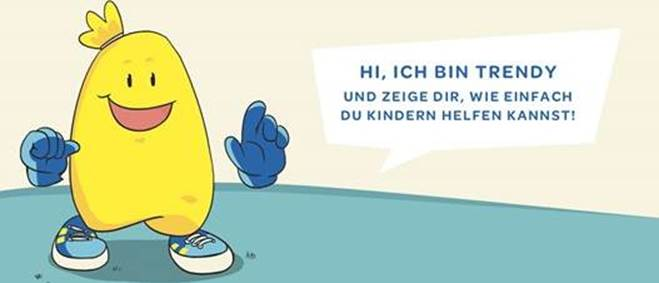 Abholung Trendy- Säcke:07.11.2022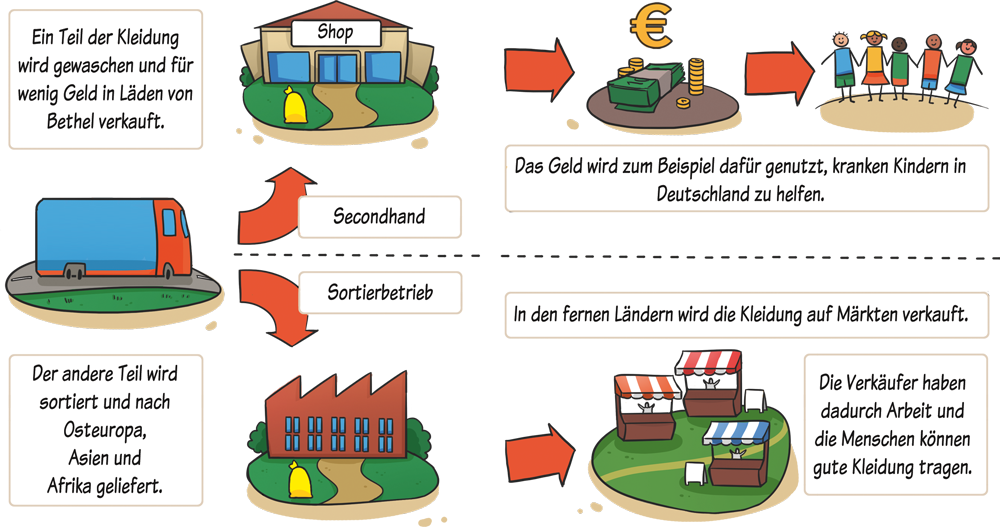 